ՈՐՈՇՈՒՄ22 ապրիլի 2024 թվականի   N 673-Ա ԱՆՀԱՏ ՁԵՌՆԱՐԿԱՏԵՐ ԱՐԱՄ ՀԱՅՐԱՊԵՏՅԱՆԻՆ ՀԱՆՐԱՅԻՆ ՍՆՆԴԻ ԿԱԶՄԱԿԵՐՊՄԱՆ ԵՎ ԻՐԱԿԱՆԱՑՄԱՆ ԹՈՒՅԼՏՎՈՒԹՅՈՒՆ ՏԱԼՈՒ ՄԱՍԻՆ Ղեկավարվելով «Տեղական ինքնակառավարման մասին» ՀՀ օրենքի 35-րդ հոդվածի 1-ին մասի 24-րդ կետով, հիմք ընդունելով Կապան համայնքի ավագանու 2023 թվականի դեկտեմբերի 27-ի «Կապան համայնքում տեղական տուրքերի և վճարների դրույքաչափեր սահմանելու մասին» N 140-Ն որոշման թիվ 1 հավելվածի աղյուսակ 1-ի 18-րդ կետի 1-ին ենթակետի ա. պարբերությունը և հաշվի առնելով  անհատ ձեռնարկատեր Արամ Հայրապետյանի՝ հանրային սննդի կազմակերպման և իրականացման  համար  թույլտվություն ստանալու մասին 17.04.2024 թվականի հայտը, որոշում եմ1.Տալ թույլտվություն  անհատ ձեռնարկատեր Արամ Հայրապետյանին /ՀՎՀՀ 78710997/` Կապան քաղաքի Շահումյան փողոցի թիվ 28 հասցեում գտնվող հանրային սննդի օբյեկտում հանրային սննդի կազմակերպման և իրականացման  համար:2.Թույլտվությունը տալ 2024 թվականի համար ըստ եռամսյակների՝ սահմանված տուրքը վճարելուց հետո:                         ՀԱՄԱՅՆՔԻ ՂԵԿԱՎԱՐ                                       ԳԵՎՈՐԳ ՓԱՐՍՅԱՆ  2024թ. ապրիլի 22
        ք. Կապան
ՀԱՅԱՍՏԱՆԻ ՀԱՆՐԱՊԵՏՈՒԹՅԱՆ ԿԱՊԱՆ ՀԱՄԱՅՆՔԻ ՂԵԿԱՎԱՐ
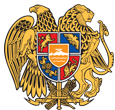 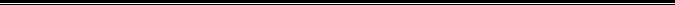 ՀայաստանիՀանրապետությանՍյունիքիմարզիԿապանհամայնք
ՀՀ, Սյունիքիմարզ, ք. Կապան, /+37460/720072, kapanmayor@gmail.com